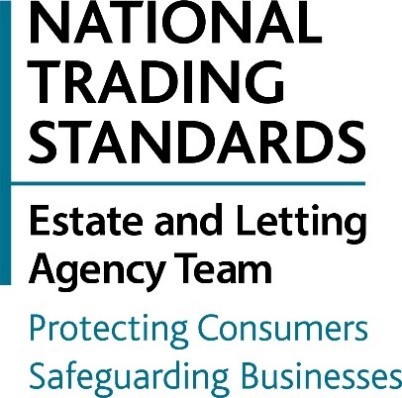 Residential estate agency redress schemesApplication to be an approved scheme operatorJanuary 2024Version 1.0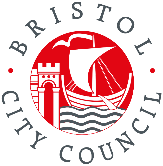 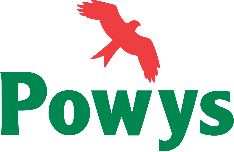 © National Trading Standards Estate and Letting Agency Team (NTSELAT) 2024. Any enquiries regarding this publication should be sent to us at: National Trading Standards Estate and Lettings Agency Team, Powys County Council, The Gwalia, Llandrindod Wells, Powys, LD1 6AA, or email: estate.agency@powys.gov.uk.   This publication is also available from our website at: www.ntselat.uk. Applicants for approval for being a residential estate agency redress scheme operator (“the applicant”) should read the guidance on applying before completing this application form.The guidance and approval criteria can be obtained:from our website at: www.ntselat.uk   by emailing us at: estate.agency@powys.gov.uk Please do not use this form if you are an estate agent who wants to join a redress scheme - instead please choose one of the approved schemes listed on www.ntselat.uk.How to complete an applicationThere are three parts to this application document:Part A	Scheme background informationPart B	How the scheme meets the approval criteriaPart C	Supporting informationThe applicant should regularly save the application form as it is completed.How to submit an applicationIn the first instance, completed applications, along with supporting information should be sent to estate.agency@powys.gov.uk. Please make sure the email is for the attention of the Policy and Information Manager.A hard copy of the application, along with supporting information, should also be sent to the postal address below. The applicant should be aware that all completed applications and supporting documents will be placed on the National Trading Standards Estate & Letting Agency Team website and comments will be invited from external stakeholders on the application as to how the application meets the NTS Estate & Letting Agency Team's approval criteria. Therefore, if there is any information (particularly in the supporting documents) that the applicant does not wish to be made public, it should be highlighted along with the reasons why so it can be considered for redaction upon publication.By submitting an application, the applicant consents to the publication and use of this information in this way.Supporting information The applicant will need to collect and compile supporting information and documentation as the application form is completed to show how the approval criteria is met (see PART C, below). Please clearly mark each piece of supporting information before the application is submitted so it can be linked to the application.On each piece of supporting information, tell us:the name of your organisationwhich approval criterion the information is forwhat the information isHard copies of a completed application and supporting information should be sent to:Approval of Estate Agents redress schemesThe Policy & Information ManagerNational Trading Standards Estate & Letting Agency TeamPowys County CouncilY GwaliaIthon RoadLlandrindod WellsLD1 6AA*Please continue on a separate sheet if necessary.Section A: Scheme background InformationSection A: Scheme background InformationSection A: Scheme background InformationSection A: Scheme background InformationSection A: Scheme background InformationFull name of organisationFull name of organisationAddress of organisationAddress of organisationPostcodePostcodeWebsite addressWebsite addressKey contact details for this applicationKey contact details for this applicationKey contact details for this applicationKey contact details for this applicationKey contact details for this applicationNameNameRoleRolePhonePhoneEmailEmailAddressAddressPostcodePostcodePreferred contact methodPreferred contact methodEmail / Post Email / Post Email / Post Management TeamPlease provide the names, roles, and contact details of the organisation’s senior management/executive team (e.g., directors, senior executives, senior adjudicators, ombudsman) *.Management TeamPlease provide the names, roles, and contact details of the organisation’s senior management/executive team (e.g., directors, senior executives, senior adjudicators, ombudsman) *.Management TeamPlease provide the names, roles, and contact details of the organisation’s senior management/executive team (e.g., directors, senior executives, senior adjudicators, ombudsman) *.Management TeamPlease provide the names, roles, and contact details of the organisation’s senior management/executive team (e.g., directors, senior executives, senior adjudicators, ombudsman) *.Management TeamPlease provide the names, roles, and contact details of the organisation’s senior management/executive team (e.g., directors, senior executives, senior adjudicators, ombudsman) *.NameRoleContact emailNameRoleContact emailNameRoleContact emailNameRoleContact emailNameRoleContact emailNameRoleContact emailSection B: Approval CriteriaMaking the best possible applicationWe want the applicant to make the best possible application. The applicant should think carefully about how the scheme fits the approval criteria.Make sure the full approval criteria has been read before starting. This will help to keep information relevant and avoid repeating the same information for different criteria.Make sure that each piece of supporting information is clearly marked before submission so that it is clear it relates to the application.Copy of the approval criteriaA full copy of the approval criteria that applicants must meet to be considered for approval as a redress scheme operator can be found on the NTS Estate and Letting Agency Team website: www.ntselat.uk Guidance has been included in this application form on how each of the following criterion should be met. Criterion 1: The ombudsman must be independentRequirements to meet this criterion: The ombudsman must be and be seen to be impartial and free from bias. The ombudsman must not be appointed by those who are subject to investigation by them. This does not exclude minority representation of those subject to investigation on the appointing body, provided that the body is entitled to appoint only by majority decision. The procedures of any scheme must ensure that no appointments may be made unless the representation on the Board at the meeting making an appointment is such that those who are subject to investigation are in the minority at that meeting.The jurisdiction, powers and method of appointment of the ombudsman should be publicised.  The ombudsman should be appointed for a period of office of sufficient duration to ensure the independence of their actions and not be removable from their duties without just cause. The appointment should be for a minimum of three years and may be renewable. The ombudsman should not, during the three years prior to assuming their present function, have occupied a position in the industry to be regulated, remunerated or otherwise, which may cast doubt about their independence from the industry and their ability to reach impartial decisions. The appointment must not be subject to premature termination other than for incapacity or misconduct or other good cause. The grounds on which dismissal can be made should always be stated. Those subject to investigation by the ombudsman should not be entitled to exercise the power to terminate the ombudsman’s appointment, but this does not exclude their minority representation on the body which is authorised to terminate.The ombudsman alone (or an appointed deputy) must have the power to decide whether or not a complaint is within the ombudsman's jurisdiction. If it is, the ombudsman (or an appointed deputy) must have the power to determine it.The ombudsman should be required to report to a body independent of those subject to investigation, but this does not exclude their minority representation on that body. At least one member of the reporting body should be from an organisation representing consumers.  The body should also be responsible for safeguarding the independence of the ombudsman. (This is a requirement for the scheme to appoint an independent Board or Advisory Panel (or similar)).State below how the applicant scheme proposes to meet the criteria: Criterion 2: The scheme must be adequately staffed and funded and be able to demonstrate its ability to attract and retain a sufficient number of potential members to ensure it is viable.Requirements to meet this criterion: The scheme must be adequately staffed and funded in such a way that complaints can be effectively and expeditiously investigated and resolved and to allow the ombudsman to function impartially, efficiently and appropriately.The scheme operator should be able to demonstrate that it is likely to able to attract and retain a sufficient number of members to enable it to offer a viable alternative to other schemes in existence and ensure that it operates in the interests of members and consumers.State below how the applicant scheme proposes to meet the criteria: Criterion 3: The scheme must be easily accessible to all those entitled to use it.Requirements to meet this criterion: The scheme should be directly accessible to complainants. The scheme's procedures should be straightforward for complainants to understand and use and not be unduly rigid or formal.Those complaining to the ombudsman must be able to do so free of charge.The right to complain to the ombudsman should be publicised by each scheme member so that consumers are aware of the scheme at the point at which they choose to use that member.The scheme must be easily accessible to complainants without the need for legal representation or assistance.The special needs of disadvantaged or vulnerable consumers should be considered so that they, or their representatives, can access the scheme easily.The scheme should not deprive the complainant of the right to be represented or assisted by a third party at all stages of the procedure.State below how the applicant scheme proposes to meet the criteria: Criterion 4: Members of the scheme should be required under the terms of the scheme to have an effective internal complaints procedure set out in writing which should include:full contact detailsany information the complainant must provide – this must be reasonable and not require excessive detail or form-fillingreasonable timescales for dealing with the complaint, including a timescale for resolution; anddetails of the approved redress scheme and how the complainant can access it.State below how the applicant scheme proposes to meet the criteria: Criterion 5: The ombudsman must proceed fairly and in accordance with the principles of natural justice.Requirements to meet this criterion: The ombudsman is required to make reasoned decisions in accordance with what is fair in all the circumstances, having regard to principles of law and good practice including the principles of good administration.  The ombudsman may take into account such factors as they consider relevant in accordance with such practice including but not limited to any inequitable conduct or maladministration.State below how the applicant scheme proposes to meet the criteria: Criterion 6: Complainants must be informed that the decision will not be legally binding on them, and that they will have the power to either accept or reject that decision, but that it will be binding on the estate agent if accepted by the complainant. They must also be kept informed of what their alternative or additional actions could be at each stage of the procedures.State below how the applicant scheme proposes to meet the criteria: Criterion 7: The scheme must make provision for dealing with all types of complaints from actual and potential buyers and sellers of residential property against those engaged in estate agency work in the UK. The scheme's complaints handling procedures must include reasonable timescales for dealing with the complaint, including a timescale for a decision to be made.Requirements to meet this criterion: The scheme should set out:The scope of the matters which may be investigated and determined and the criteria to be used to determine whether a complaint should be investigated.The duties and powers of the ombudsman in relation to the investigation and determination of complaints.The scope of investigation of complaints concerning non-compliance with voluntary codes of practice or other documents with which scheme members have individually agreed to comply.Complaints handling procedures including reasonable timescales at all stages of the process, including a timescale for a decision to be made.State below how the applicant scheme proposes to meet the criteria: Criterion 8: The scheme's operation and its procedures must be transparent.Requirements to meet this criterion: The scheme must publicise:The types of dispute which may be referred to the scheme.The rules governing the referral of matters to the redress scheme.The costs of the procedures.The decision-making arrangements.The rules serving as a basis for decisions. The legal force of a decision.The provision for securing expert advice to assist with an investigation.The scheme must also:Make its decisions and the reasons for them transparent. The names of the parties do not need to be publicised, but the content of the complaint and the decision should be.In all cases investigated, notify in writing the decision and the reasons for it to the parties concerned.Ensure that complainants are provided with clear, comprehensible, and accurate information on the procedure including the process for initiating a complaint, duration of the procedure, possible outcomes, avenues for appeal or review of the decision, and whether the outcome is binding.Ensure that wherever possible, complainants are provided with information or help other than legal advice in the completion of necessary forms and documents (for example through the use of standard forms to facilitate the submission of necessary documents).Scheme operators must:Prepare and publish an annual report to the NTS Estate & Letting Agency Team to include details of the outcome of its monitoring and reports of its investigations and decisions.Publish easily available information for consumers on the operation of the scheme.State below how the applicant scheme proposes to meet the criteria: Criterion 9: There must be a free exchange of information between all parties relating to a complaint.Requirements to meet this criterion: The procedures must allow all the parties concerned to present their viewpoint before the ombudsman and see the arguments and facts put forward by the other party and any experts' statements. Any request for an oral hearing must be considered by the ombudsman (or the appointed deputy) by reference to the nature of the issues to be determined, and in particular the extent to which the complaint raises issues of credibility or contested facts that cannot be fairly determined by reference to documentary evidence and written submissions. In deciding whether there should be a hearing and, if so, whether it should be in public or private, the ombudsman will have regard to the provisions of the European Convention on Human Rights.The ombudsman must have the authority to request and receive all necessary information and documents from those being investigated subject to parties' rights to refuse to disclose information on legal grounds were the matter proceeding in a court.State below how the applicant scheme proposes to meet the criteria: Criterion 10: There must be a range of awards which take into account the level and type of detriment caused.Requirements to meet this criterion: The range of awards must include the following:Providing an apology or explanation,Paying compensation,Taking such other actions in the interests of the complainant as the ombudsman may specify; andThe level and applicability of awards must be publicised.State below how the applicant scheme proposes to meet the criteria: Criterion 11: The scheme shall ensure that decisions are implemented and that procedures are in place to deal with non-compliance with the ombudsman's decision and/or the scheme's rules.Requirements to meet this criterion: There must be procedures in place to ensure that decisions and the scheme's rules are complied with.There must be procedures for non-compliance with decisions and the scheme's rules which include a specified range of sanctions, for example warning letters, fines, expulsions from the scheme, etc.The procedures must be fair to the member agent and only allow expulsion for serious issues of non-compliance.The procedures used to expel a member agent must:Be set out clearly and notified to the member at the time of joining the scheme.Provide that other sanctions will be adopted in preference to expulsion where appropriate and likely to be effective.  Expulsion should be for only the most serious of cases.Provide that the person considering expulsion has not been involved in any decisions or issues upon which the expulsion is based.Decisions to expel must include the earliest date the agent can apply for readmission and what it is necessary for the agent to do to obtain readmission.Provide details of the process to appeal or review the decision.The issues around the expulsion may result in the NTS Estate & Letting Agency Team considering the member's fitness to continue to practice under the Estate Agents Act 1979. In these circumstances any decision on expulsion should be delayed until the regulatory proceedings have been determined.Provide procedures for application for readmittance after a specified period of time following expulsion including the giving of reasoned decisions.State below how the applicant scheme proposes to meet the criteria: Criterion 12: Appropriate information on complaints dealt with by the redress scheme must be routinely provided to:Other NTSELAT approved estate agents redress schemes.Other consumer redress schemes.The NTS Estate & Letting Agency Team or any other person/organisation exercising regulatory functions in relation to the activities of persons engaging in estate agency work.Requirements to meet this criterion: Agreements such as Memoranda of Understanding or similar should be made with other organisations as appropriate.Information provided to the NTS Estate & Letting Agency Team or other regulators must include the names and details of the parties involved.Procedures ensuring compliance with Data Protection legislation must be adopted.State below how the applicant scheme proposes to meet the criteria: Criterion 13: Membership requirements to join the scheme must be fair and ensure that all those who are required to sign up to a redress scheme can do so.Requirements to meet this criterion: Membership requirements must not unfairly restrict access to the scheme.Only estate agents who have been expelled from a scheme and have not met the requirements for reinstatement, or those who have been banned by the NTS Estate & Letting Agency Team (and formerly the OFT) in accordance with section 3 of the 1979 Estate Agents Act can be excluded from membership.A compulsory requirement to sign up or comply with a voluntary code of practice cannot form part of the membership criteria.State below how the applicant scheme proposes to meet the criteria: Criterion 14: The scheme's effectiveness must be monitored on a regular basis.Requirements to meet this criterion: Performance indicators on the scheme’s operation to be agreed with the NTS Estate & Letting Agency Team.Scheme operator to provide information on customer satisfaction surveys and performance indicators to the NTS Estate & Letting Agency Team at specified intervals.State below how the applicant scheme proposes to meet the criteria: Criterion 15: The scheme operator must publicise the scheme to consumers and to existing and potential members.Requirements to meet this criterion: Consumers will need to be made aware of the scheme at the point at which they make a choice to use an estate agent.Scheme operators must implement marketing and awareness plans to raise awareness of the scheme to consumers and estate agents. Such plans should incorporate measures to make consumers aware of its scheme at the point at which they choose to use that member.State below how the applicant scheme proposes to meet the criteria: Criterion 16: There must be procedures in place to consider and resolve complaints by consumers or member businesses about the service provided by the ombudsman.Requirements to meet this criterion: These procedures should relate only to the service provided by the ombudsman when dealing with the case and not to the decision itself.The final decision on the complaint must be made by a person not previously involved in the determination of the complaint and with sufficient authority to direct how the issue may be resolved.State below how the applicant scheme proposes to meet the criteria: Section C: Supporting InformationInformation requirementsThe applicant should also provide the following information together with the completed application form.The organisation’s constitution (for example Memorandum and Articles of Association), place of business and ownership of the redress scheme.Details of current membership, and the arrangements by which a person may become, and cease to be, a member (including a breakdown of the membership fee structure and conditions).A copy of the organisation’s membership terms of reference (the governing terms given to members on how the scheme will consider and deal with complaints). The scheme's latest annual report and accounts and management accounts (if any). In the case of a newly established scheme for which accounts are not available, a detailed business plan showing projected cash flows and financing plans should be provided.Biographical details of the scheme's senior officers and the ombudsman and details of any unspent convictions against them.Any recent annual or periodic reports issued.Any code of practice which the scheme has signed up to or promotes.Any other regulatory arrangements including other redress arrangements for which the applicant is responsible (note that S23A (7)(b) of the Estate Agents Act allows for an approved redress scheme to operate a wider redress scheme for those members who have voluntarily accepted that jurisdiction).Any other evidence or argumentation the applicant wishes to submit in support of its case.NTS Estate and Letting Agency Team ask that this additional information is compiled and submitted with the application for approval, and not submitted piecemeal as this will affect how quickly the application can be processed. Clearly mark the applicationPlease clearly mark each piece of supporting information before the application is submitted so it can be linked to the application.On each piece of supporting information, tell us:the name of your organisationwhich approval criterion the information is forwhat the information isAfter submissionThe NTS Estate and Letting Agency Team cannot commit to an exact timeline for an approval/refusal decision due to the unique and varying scale and complexity of each scheme and application. However, we endeavour to update the applicant on the progress of their application on a case-by-case basis.  